MotivationI forbindelse med købet af Snaregade 10B afviste Tinglysningskontoret foreningens fuldmagtsregler, hvor formand/næstformand i foreningen med den øverste administrative ledelse i sekretariatet kan underskrive tinglysningsdokumenter. Retten mente ikke, at vedtægterne åbnede op for, at hovedstyrelsen kunne give den bemyndigelse. Foreningens advokater har på den baggrund foreslået, at vedtægterne gøres mere tydelige på det punkt. Forslag til præcisering af vedtægternes § 33, stk. 3 fremgår nedenfor.ForslagForslagsstillerHovedstyrelsen indstiller forslaget til kongressens vedtagelse.30. august 2021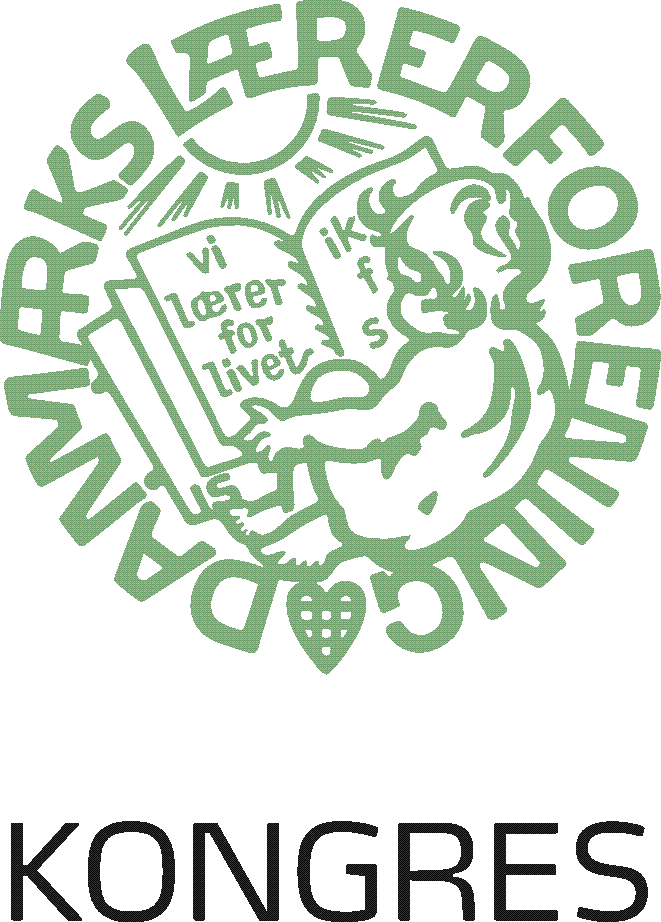 Forslag om ændring af foreningens fuldmagtsregler5.5Ændring af dele af DLF’s vedtægter5.5Ændring af dele af DLF’s vedtægterGældende vedtægterÆndringsforslagRegnskabsår, revision, tegningsret§ 33Stk. 3Køb og salg af fast ejendom kan kun finde sted efter hovedstyrelsens beslutning.Regnskabsår, revision, tegningsret§ 33Stk. 3Køb og salg af fast ejendom kan kun finde sted efter hovedstyrelsens beslutning. Efter hovedstyrelsens beslutning om køb og salg af fast ejendom vil formanden eller næstformanden i forening med den øverste administrative ledelse i sekretariatet i Danmarks Lærerforening være bemyndiget til at tegne samtlige relevante dokumenter i relation til køb eller salg af fast ejendom på vegne af Danmarks Lærerforening. Formanden eller næstformanden i forening med den øverste administrative ledelse i sekretariatet kan således underskrive købsaftaler i forbindelse med køb og salg af fast ejendom, samt underskrive skøder i forbindelse med tinglysningsprocessen heraf, på vegne af Danmarks Lærerforening.